к Положению о формированиимуниципального задания на оказаниемуниципальных услуг (выполнениеработ) в отношении муниципальных учрежденийи финансовом обеспечении выполнениямуниципального заданияОтчет о выполнении муниципального задания №1на 6 месяцев 2021 года (указывается вид муниципального учреждения из базового (отраслевого) перечня)																   Коды												3. Сведения  о фактическом достижении показателей, характеризующих объем и (или) качество муниципальной услуги:3.1.	Сведения   о  фактическом  достижении  показателей,  характеризующих качество муниципальной услуги:3.2. Сведения  о фактическом достижении показателей, характеризующих объем муниципальной услуги:Часть 2. Сведения о выполняемых работахРаздел _____Наименование работы _____________________________________________________________________	Уникальный____________________________________________________________________________________________	номер по																Базовому2. Категория потребителей работы___________________________________________________________ 	(отраслевому)____________________________________________________________________________________________	перечню																				3. Сведения  о фактическом достижении показателей, характеризующих объем и (или) качество работы:3.1.   Сведения   о  фактическом  достижении  показателей,  характеризующих качество работы:Допустимые  (возможные)  отклонения  от  установленных  показателей  объема муниципальной   услуги,   в   пределах  которых  муниципальное  задание считается выполненным (процентов)							_______________________________ 3.2. Сведения  о фактическом достижении показателей, характеризующих объем работы: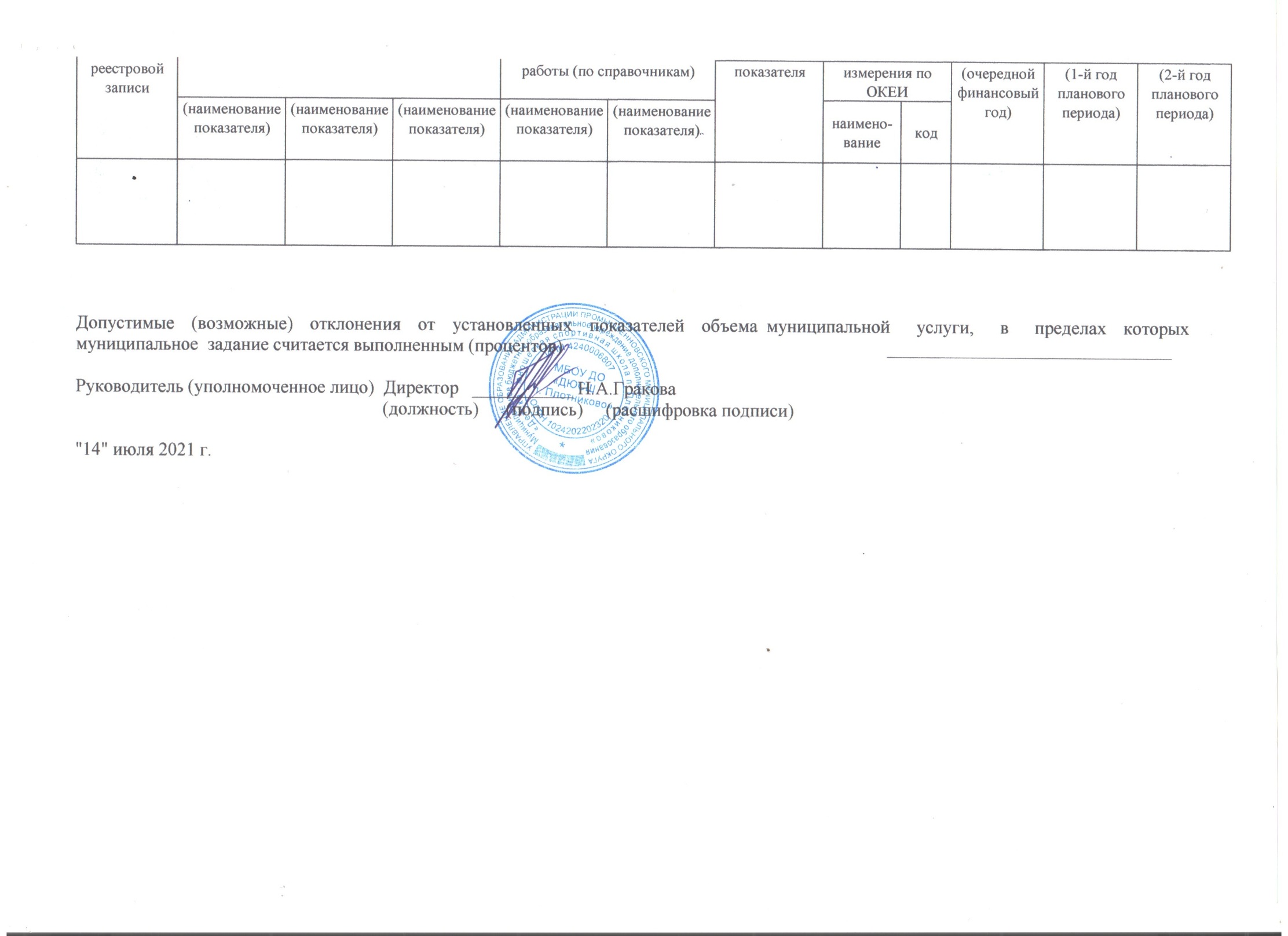 Наименование  муниципального  учреждения: Муниципальное бюджетное образовательное  учреждение дополнительного Кодыобразования «Детско-юношеская спортивная школа п. Плотниково»Форма по 0506001ОКУДВиды деятельности муниципального учреждения по сводному реестру: занятия спортом, групповые или индивидуальные, включая занятия в спортивных лагерях и школахДатапо сводному рееструПо ОКВЭД85.41.1По ОКВЭДВид муниципального учреждения: Дополнительное образовательное учреждение По ОКВЭД Часть 1. Сведения об оказываемых муниципальных услугах2                                                 Раздел___1____1. Наименование муниципальной  услуги: Реализация дополнительных общеобразовательныхУникальный номер пообщеразвивающих программ.базовому (отраслевому)2. Категории потребителей муниципальной услуги: Физические лица от 6 до 18 лет.перечнюУникальныйномер реестровойзаписиПоказатель, характеризующий содержание муниципальной услугиПоказатель, характеризующий содержание муниципальной услугиПоказатель, характеризующий содержание муниципальной услугиПоказатель, характеризующий условия (формы) оказания муниципальной услугиПоказатель, характеризующий условия (формы) оказания муниципальной услугиПоказатель качества муниципальной услугиПоказатель качества муниципальной услугиПоказатель качества муниципальной услугиЗначение показателя качества муниципальной услугиЗначение показателя качества муниципальной услугиЗначение показателя качества муниципальной услугиУникальныйномер реестровойзаписиПоказатель, характеризующий содержание муниципальной услугиПоказатель, характеризующий содержание муниципальной услугиПоказатель, характеризующий содержание муниципальной услугиПоказатель, характеризующий условия (формы) оказания муниципальной услугиПоказатель, характеризующий условия (формы) оказания муниципальной услугинаименование показателяединица измерения по ОКЕИединица измерения по ОКЕИ2021 год (очередной финансовый год)2022  год (1-й годпланового периода)2023  год(2-й годпланового периода)Уникальныйномер реестровойзаписи(наименование показателя)(наименование показателя)(наименование показателя)(наименование показателя)(наименование показателя)наименование показателянаименованиекод2021 год (очередной финансовый год)2022  год (1-й годпланового периода)2023  год(2-й годпланового периода)11020000000000001002100Дополнительные общеобразовательные общеразвивающие программыОчная.Доля детей, осваивающих дополнительные образовательные программы в образовательном учреждении.процент744100100100Уникальныйномер реестровой записиПоказатель, характеризующий содержание муниципальной услугиПоказатель, характеризующий содержание муниципальной услугиПоказатель, характеризующий содержание муниципальной услугиПоказатель, характеризующий условия (формы)оказания муниципальной услугиПоказатель, характеризующий условия (формы)оказания муниципальной услугиПоказатель объема муниципальной услугиПоказатель объема муниципальной услугиПоказатель объема муниципальной услугиЗначение показателя объема муниципальной услугиЗначение показателя объема муниципальной услугиЗначение показателя объема муниципальной услугиСреднегодовой размер платы (цена, тариф)Среднегодовой размер платы (цена, тариф)Среднегодовой размер платы (цена, тариф)Уникальныйномер реестровой записиПоказатель, характеризующий содержание муниципальной услугиПоказатель, характеризующий содержание муниципальной услугиПоказатель, характеризующий содержание муниципальной услугиПоказатель, характеризующий условия (формы)оказания муниципальной услугиПоказатель, характеризующий условия (формы)оказания муниципальной услугинаименование показателяединица измерения по ОКЕИединица измерения по ОКЕИ2021 год (очередной финансовый год)2022 год (1-й год плановог опериода)2023 год (2-й год плановог опериода)2020 год (очередной финансовый год)2021  год (1-й год плановог опериода)2022  год (2-й год плановог опериода)Уникальныйномер реестровой записинаименование показателянаименованиекод2021 год (очередной финансовый год)2022 год (1-й год плановог опериода)2023 год (2-й год плановог опериода)2020 год (очередной финансовый год)2021  год (1-й год плановог опериода)2022  год (2-й год плановог опериода)Уникальныйномер реестровой записи(наименование показателя)(наименование показателя)(наименование показателя)(наименование показателя)(наименование показателя)наименование показателянаименованиекод2021 год (очередной финансовый год)2022 год (1-й год плановог опериода)2023 год (2-й год плановог опериода)2020 год (очередной финансовый год)2021  год (1-й год плановог опериода)2022  год (2-й год плановог опериода)11020000000000001002100Дополнительные общеобразовательные общеразвивающие программыОчная.. Число обучающихся. Человек792106610671068Уникальныйномер реестровой записиПоказатель, характеризующий содержание работы (по справочникам)Показатель, характеризующий содержание работы (по справочникам)Показатель, характеризующий содержание работы (по справочникам)Показатель, характеризующий условия (формы) выполнения работы (по справочникам)Показатель, характеризующий условия (формы) выполнения работы (по справочникам)Показатель качества работыПоказатель качества работыПоказатель качества работыЗначение показателя качества работыЗначение показателя качества работыЗначение показателя качества работыУникальныйномер реестровой записиПоказатель, характеризующий содержание работы (по справочникам)Показатель, характеризующий содержание работы (по справочникам)Показатель, характеризующий содержание работы (по справочникам)Показатель, характеризующий условия (формы) выполнения работы (по справочникам)Показатель, характеризующий условия (формы) выполнения работы (по справочникам)наименование показателяединица измерения по ОКЕИединица измерения по ОКЕИ2019  год (очередной финансовый год)2020    год (1-й годпланового периода)2021  год    (2-й годпланового периода)Уникальныйномер реестровой записи(наименование показателя)(наименование показателя)(наименование показателя)(наименование показателя)(наименование показателя)наименование показателянаименованиекод2019  год (очередной финансовый год)2020    год (1-й годпланового периода)2021  год    (2-й годпланового периода)